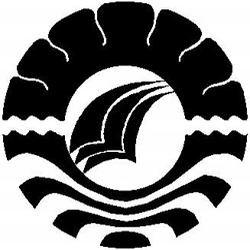 SKRIPSIANALISIS MANAJEMEN KELAS (STUDI DI SMA NEGERI 5 BULUKUMBA)N U R K A N IJURUSAN ADMINISTRASI PENDIDIKANFAKULTAS ILMU PENDIDIKANUNIVERSITAS NEGERI MAKASSAR2015